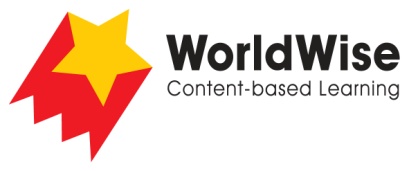 Levels Q–S – Investigations							Amazing Animal SurvivorsPart 5 – Communicate and share ideas

Look over all of the information that you have gathered in your investigation. What are the most important ideas about your topic? 
Make a chart showing the most important ideas.

Once completed, make sure you save this file.How they use their ...Animal 1Animal 2Animal 3EyesEarsSmellLegs and clawsMouthBody covering and camouflageOther senses